附件2：报名流程1.在游览器输入网址2.点击书写大赛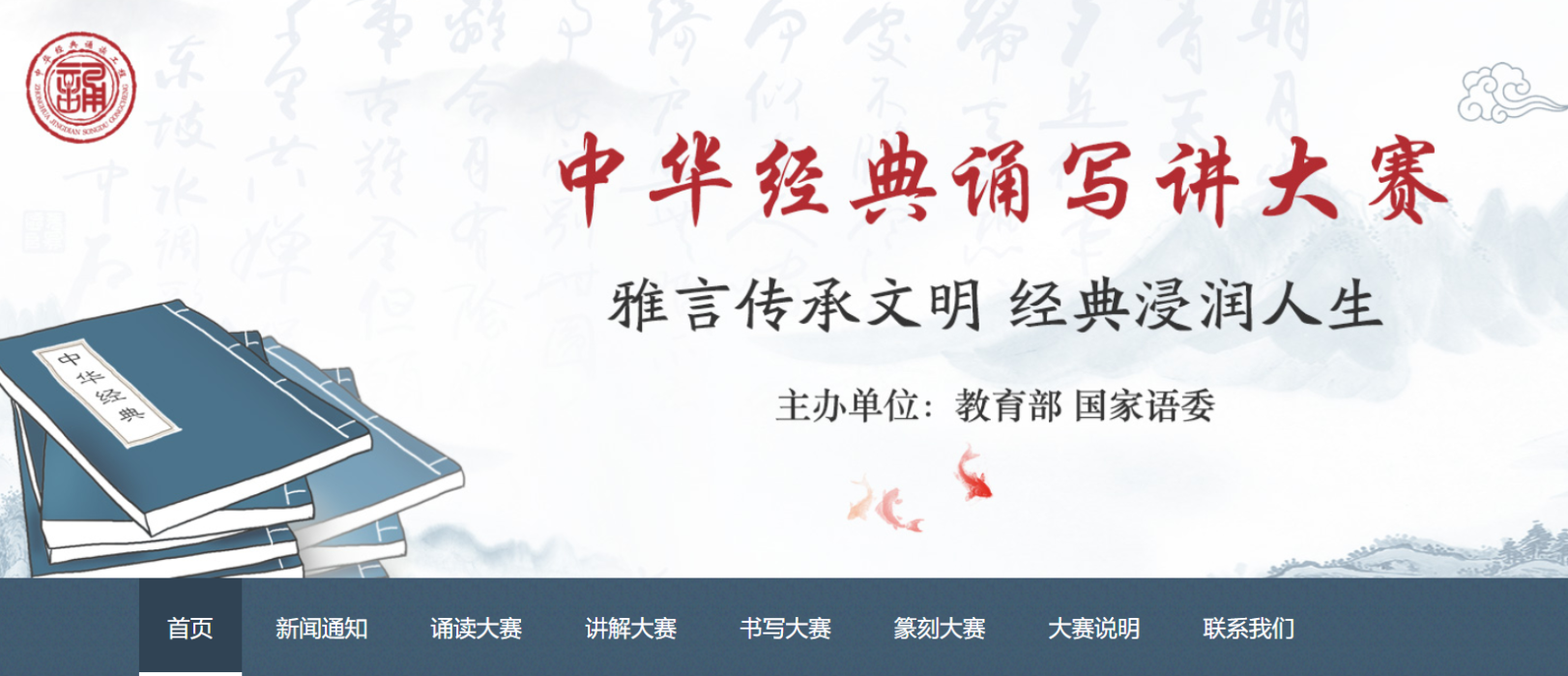 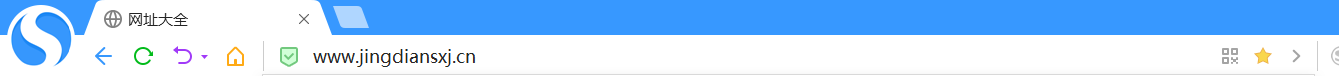 3.点击“我要报名”并注册账号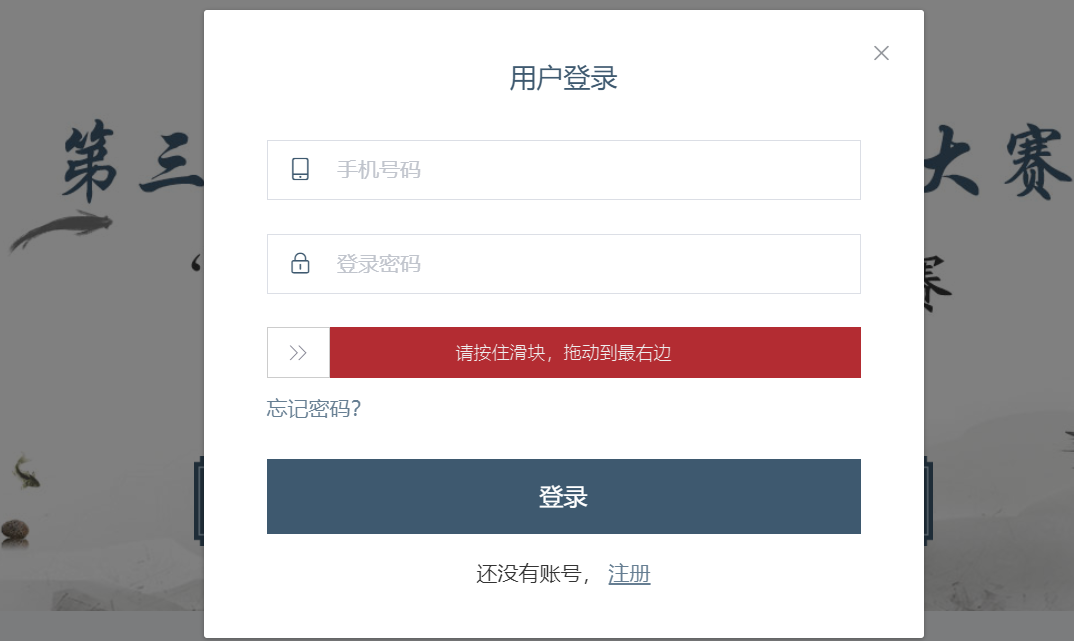 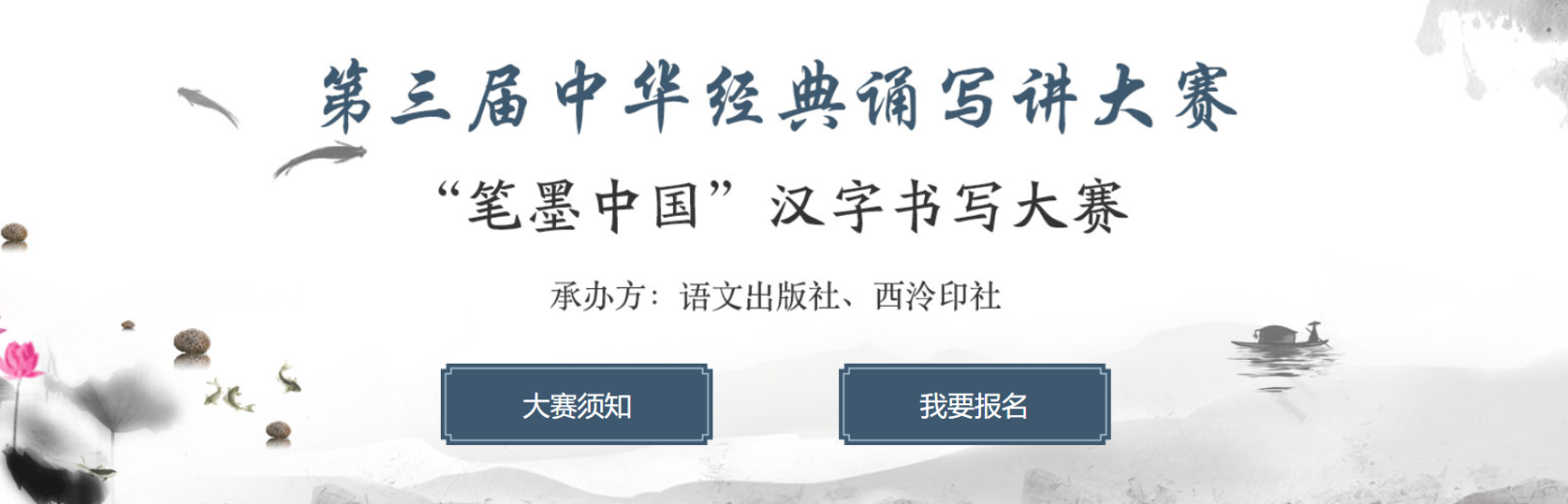 4.点击开始报名并完成相关信息填写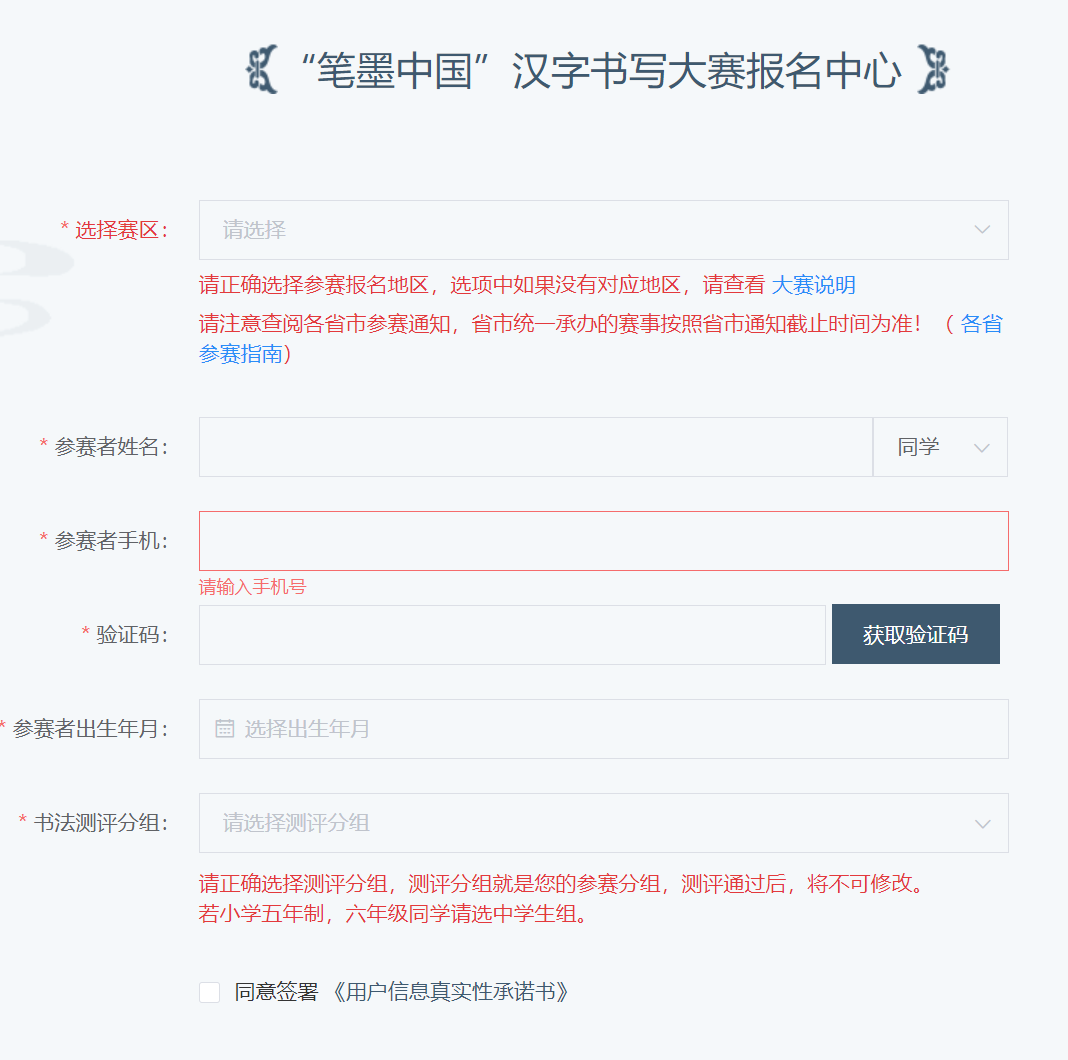 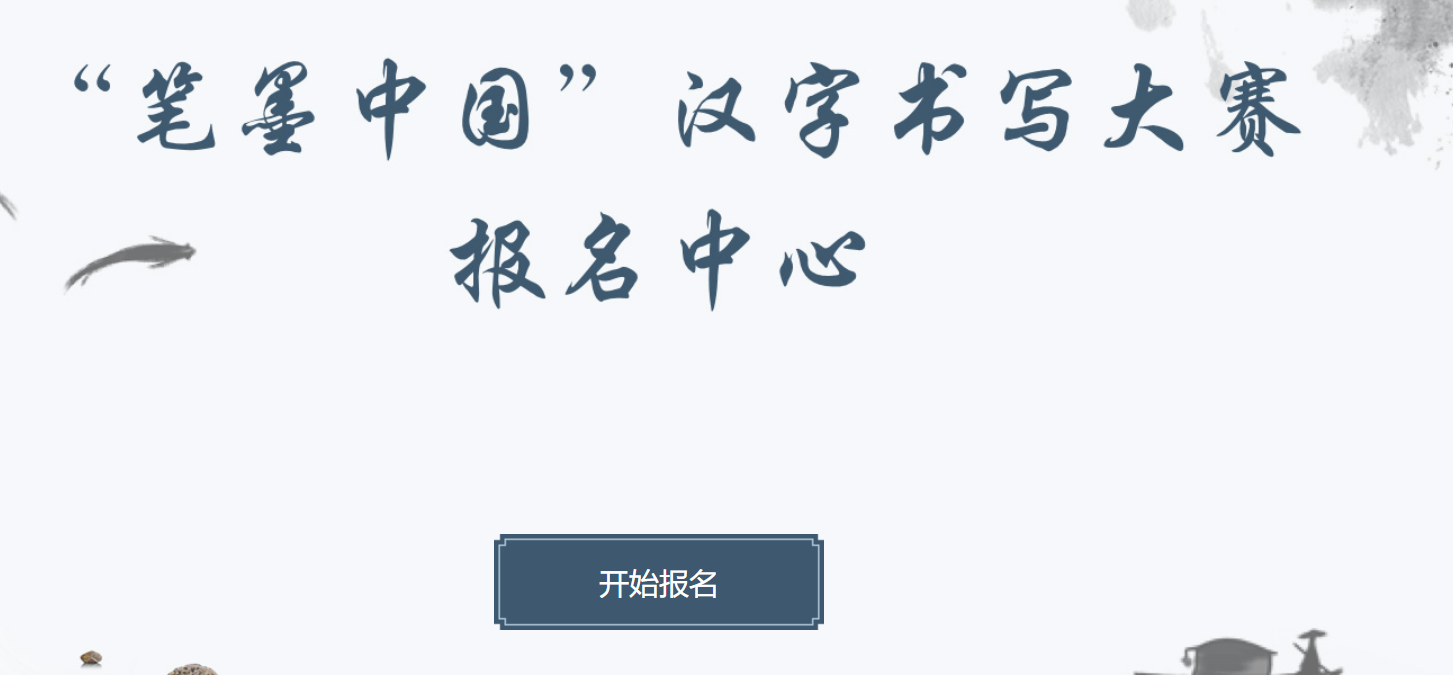 5.手机微信扫描二维码参与答题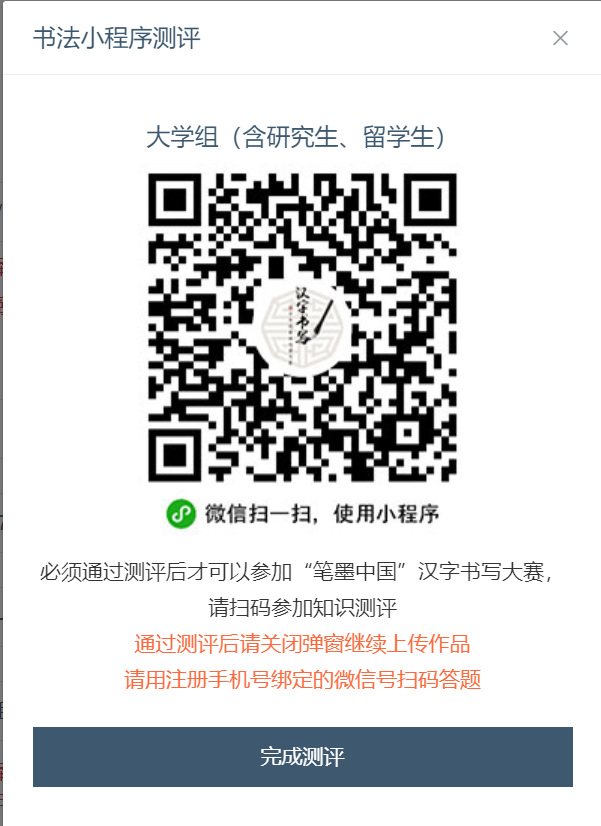 6.手机页面点击“请开始评测”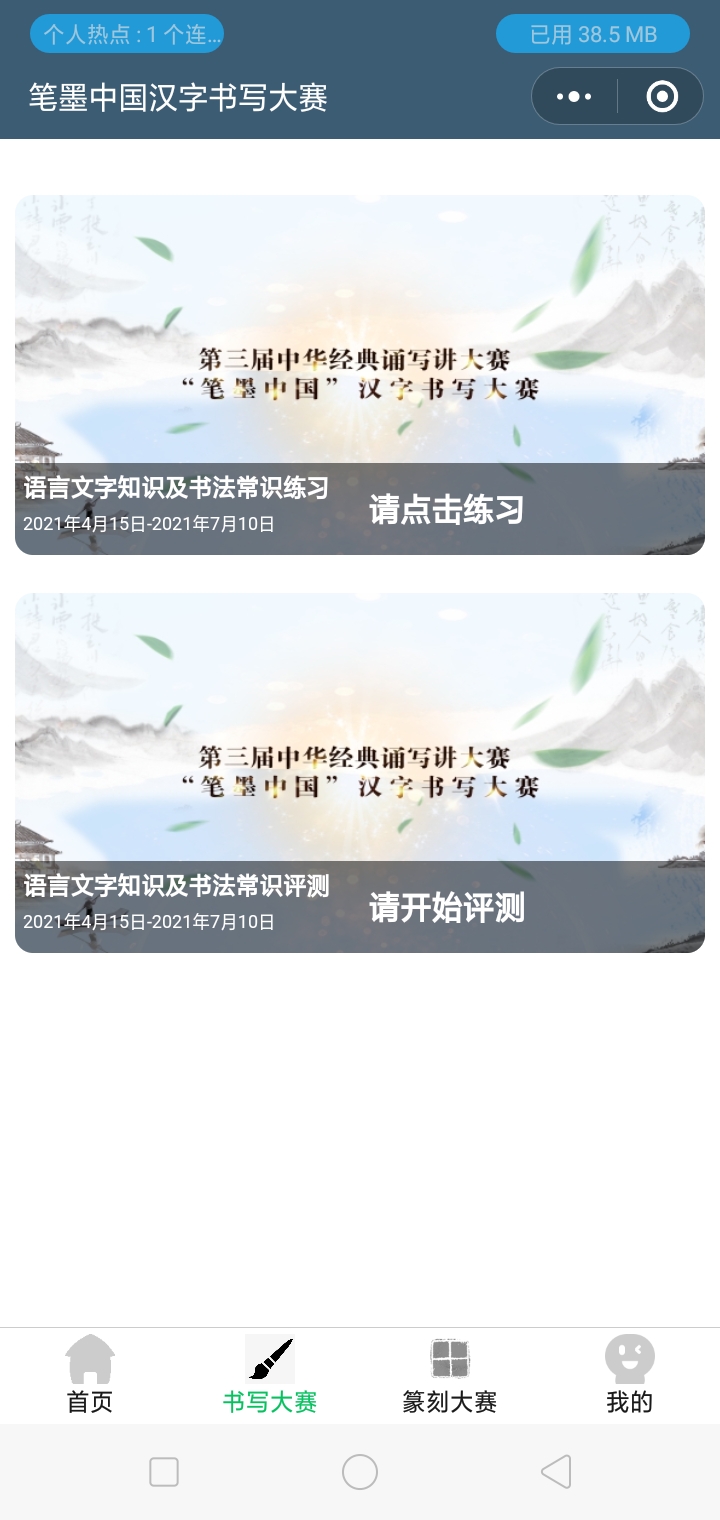 7.完成第一关、第二关的评测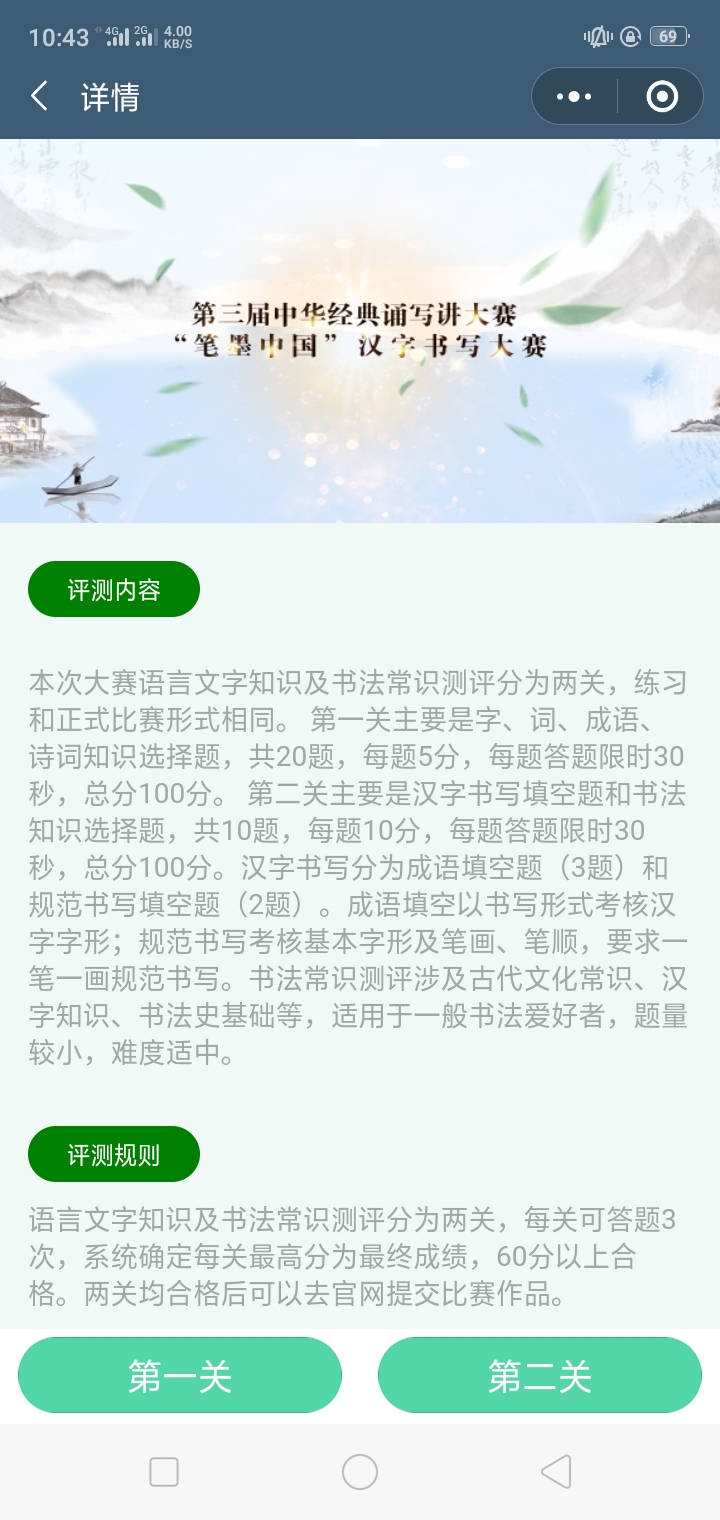 8.返回报名页面，点击“确认评测分数”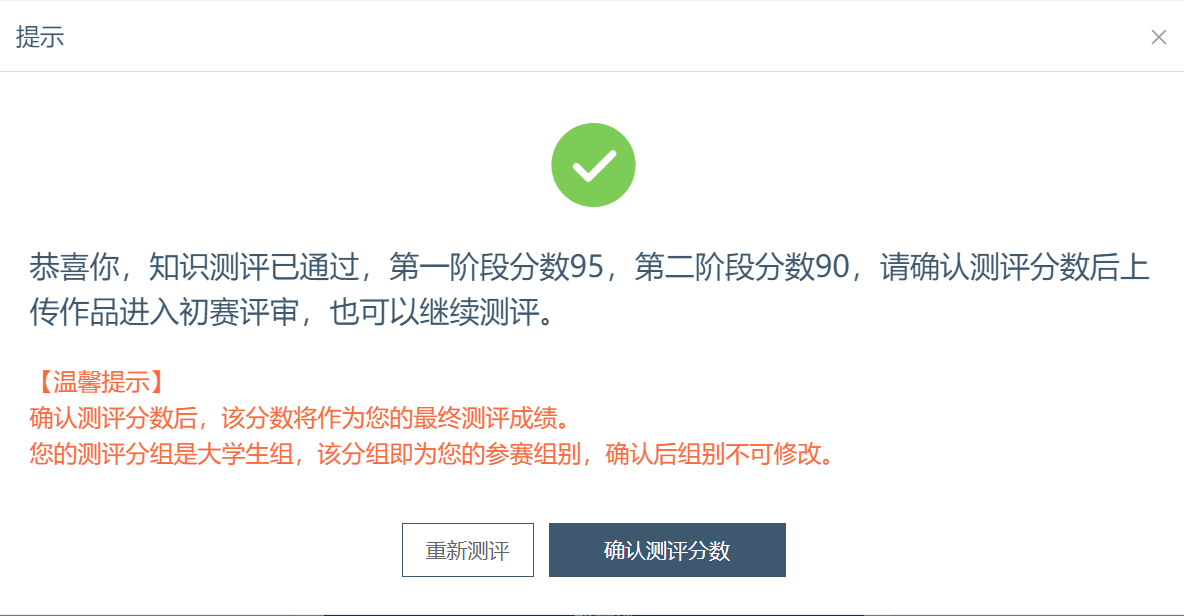 9.完成报名信息填写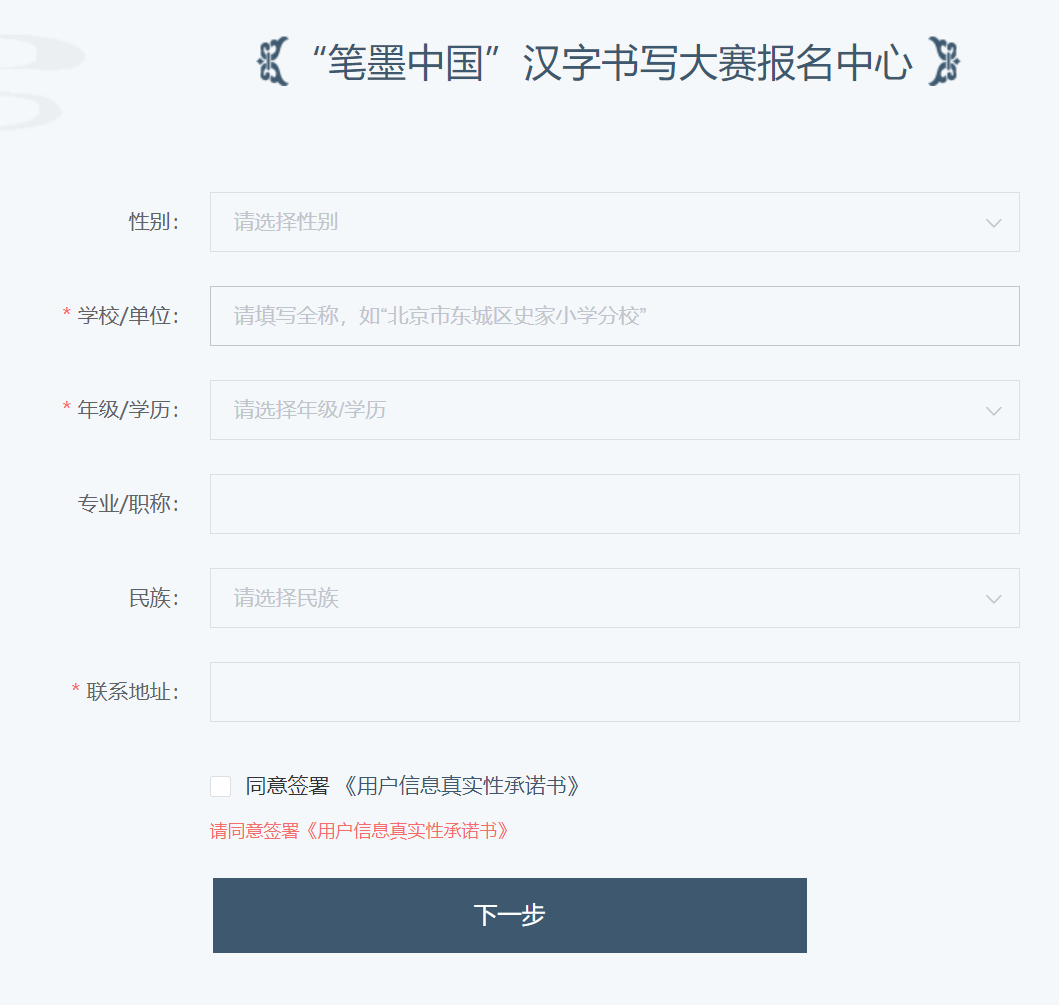 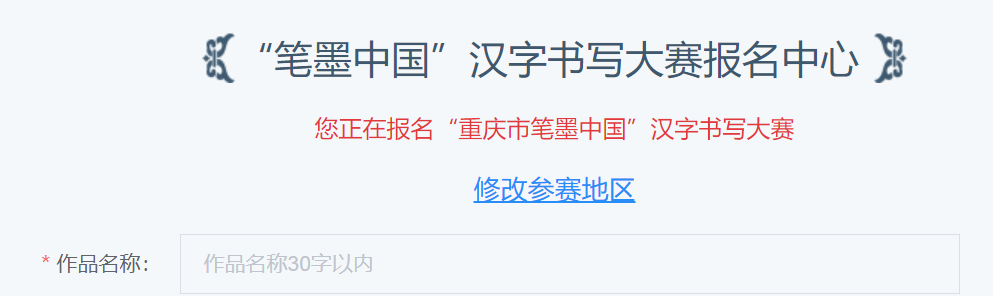 10.按要求上传报名作品，完成信息填写即可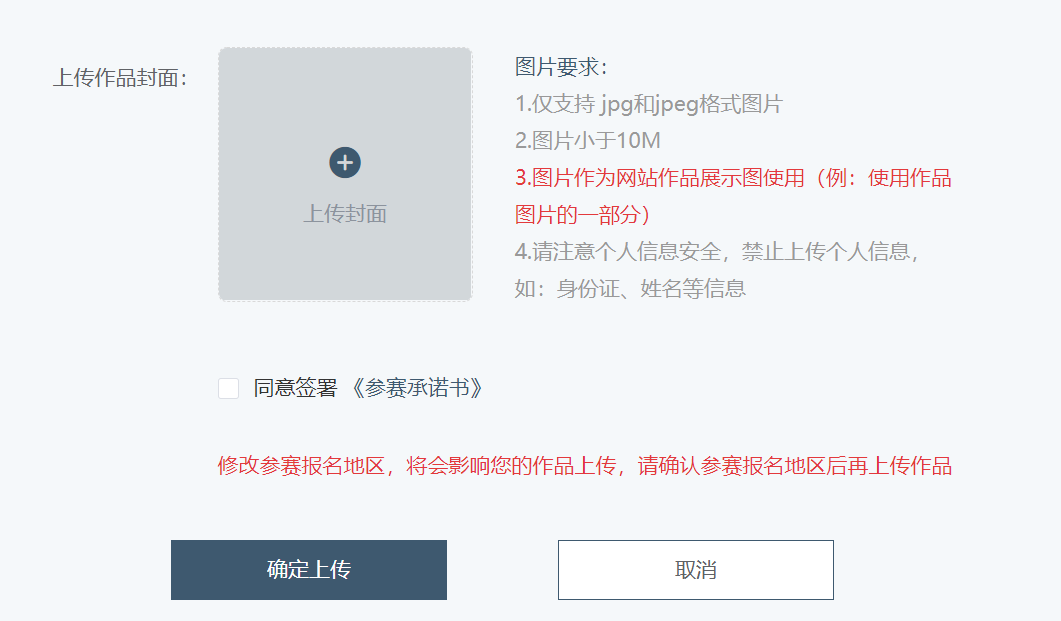 